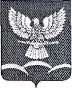 СОВЕТ НОВОТИТАРОВСКОГО СЕЛЬСКОГО ПОСЕЛЕНИЯ ДИНСКОГО РАЙОНАРЕШЕНИЕот  03.02.2016                                                                                                                  № 69-17/03станица Новотитаровская О внесении изменений в решение Совета Новотитаровского сельского поселения Динского района от 23 сентября 2013 года № 255-52/03 «Об утверждении перечня услуг, которые являются необходимыми и обязательными для предоставления администрацией Новотитаровского сельского поселения Динского района муниципальных услуг»В соответствии со статьей 9 Федерального закона от 27 июля 2010 года № 210-ФЗ «Об организации предоставления государственных и муниципальных услуг» Совет Новотитаровского сельского поселения Динского района р е ш и л:1. Внести изменения в решение Совета Новотитаровского сельского поселения Динского района от 23 сентября 2013 года № 255-52/03 «Об утверждении перечня услуг, которые являются необходимыми и обязательными для предоставления администрацией Новотитаровского сельского поселения Динского района муниципальных услуг» изложив приложение № 1 в следующей редакции (прилагается).2. Опубликовать настоящее решение в СМИ и разместить на официальном сайте Новотитаровского сельского поселения http://www.novotitarovskaya.info.3. Контроль за исполнением настоящего решения возложить на комиссию по законности, правопорядку, работе с общественностью и делам казачества Совета Новотитаровского сельского поселения Динского района (Шипилов).4. Настоящее решение вступает в силу со дня его официального опубликования. Председатель Совета Новотитаровского сельского поселения                                            Ю.Ю. Глотов